 KARTA ZGŁOSZENIA DZIECKA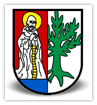 DO PUBLICZNEGO PRZEDSZKOLA SAMORZĄDOWEGO W ŁĘCE OPATOWSKIEJ NA DYŻUR W OKRESIE FERII LETNICH 2020OD 1 LIPCA DO 17 LIPCA 2020 ROKUdane identyfikacyjne DZIECKADANE IDENTYFIKACYJNE I KONTAKTOWE RODZICÓW LUB OPIEKUNÓW prawnychDEKLAROWANE godziny POBYTu DZIECKA W PLACÓWCE / posiŁKI INFORMACJE DODATKOWELISTA OSÓB UPOWAŻNIONYCH DO ODBIORU DZIECKA Z PRZEDSZKOLA Niniejszym upoważniamy (upoważniam) wymienione poniżej osoby do odbioru naszego (mojego) dziecka:……………………………………………...........................  ze Publicznego Przedszkola Samorządowego w Łęce Opatowskiej.                 (imię i nazwisko dziecka)Jednocześnie oświadczam, że biorę na siebie pełną odpowiedzialność za bezpieczeństwo dziecka w drodze z przedszkola do domu pod opieką w/w osób. Ponadto zobowiązuje się, że wszystkie osoby upoważnionew powyższym formularzu zostały poinformowane o zasadach i celu przetwarzania danych osobowych. OŚWIADCZENIEJa niżej podpisana(y) w przypadku przyjęcia mojego dziecka do przedszkola/oddziału zobowiązujemy się do:przyprowadzania do przedszkola/oddziału przedszkolnego tylko zdrowego dziecka,regularnego uiszczania opłat za przedszkole w wyznaczonym terminie,przyprowadzania i odbierania dziecka z przedszkola/oddziału przedszkolnego osobiście lub przez osobę dorosłą upoważnioną do odbierania w wyznaczonych godzinach, zapewniającą dziecku bezpieczeństwo,dołączenia pisemne upoważnienie dla osób, które poza nami będą mogły odebrać dziecko z przedszkola/oddziału przedszkolnego,zapoznania się ze statutem i regulaminem przedszkola/oddziału przedszkolnego oraz przestrzegania ich postanowień,przekazywania do wiadomości przedszkola/oddziału przedszkolnego wszelkich zmian w podanych wyżej informacjach,uczestniczenia w zebraniach dla rodziców oraz zapoznania się z informacjami umieszczonymi na tablicy ogłoszeńpowiadomienia dyrektora o rezygnacji z przedszkola/oddziału przedszkolnego z dwutygodniowym wypowiedzeniem: wypowiedzeniem ze skutkiem na koniec miesiąca,zgłaszania wychowawcy nieobecność naszego dziecka,Jednocześnie oświadcza, iż wszystkie informacje podane w niniejszym wniosku są zgodne ze stanem faktycznym.………………………………………………r       			………………………………………………….  		……………………………………………………     miejscowość,   data.       			(podpis matki/prawnej opiekunki)		 (podpis ojca/prawnego opiekuna)INFORMACJE DOTYCZĄCE PRZETWARZANIA DANYCHZgodnie z art. 13 i 14 rozporządzenia Parlamentu Europejskiego i Rady (UE) 2016/679 z dnia 27 kwietnia 2016 r. w sprawie ochrony osób fizycznych w związku z przetwarzaniem danych osobowych i w sprawie swobodnego przepływu takich danych oraz uchylenia dyrektywy 95/46/WE (ogólne rozporządzenie o ochronie danych) (Dz. Urz. UE L 119 z 04.05.2016, str. 1), dalej „RODO”, w odniesieniu do: dzieci,rodziców/opiekunów prawnychosób upoważnionych do odbioru dzieciinformujemy, że:Administratorem, czyli podmiotem decydującym o tym, jak będą wykorzystywane Pani/Pana dane osobowe, jest Zespół Szkół w Łęce Opatowskiej mający siedzibę̨ pod adresem: ul. Szkolna 4, 63-645 Łęka Opatowska.Dane osobowe podane w formularzu przetwarzane będą w celu w zgłoszenia dziecka do publicznego przedszkola na dyżur w okresie ferii letnich.Podstawą przetwarzania udostępnionych przez Panią/Pana danych są:Obowiązek ciążący na Administratorze wynikający przepisów prawa w związku z koniecznością zapewnienia przez gminę opieki w przez cały rok szkolnych na podstawie § 12. 1  Rozporządzenia Ministra Edukacji Narodowej z dnia 28 lutego 2019 r. w sprawie szczegółowej organizacji publicznych szkół i publicznych przedszkoli.prawnie uzasadniony interes Administratora, którym jest zebranie informacji o stanie zdrowia w celu zapewnienia prawidłowej opieki  oraz danych osób upoważnionych do odebrania dzieci w celu ich identyfikacji i bezpieczeństwa dziecka.Pani/Pana dane oraz dane Państwa dziecka będą̨ przechowywane do czasu trwania edukacji w Przedszkolu, a po tym czasie zarchiwizowane zgodnie z Jednolitym Rzeczowym Wykazem Akt. Przedszkole udostępnia dane osobowe dzieci i rodziców lub opiekunów prawnych podmiotom upoważnionym do ich otrzymywania na podstawie przepisów prawa (np. Minister Edukacji Narodowej w Systemie Informacji Oświatowej). Odrębną kategorię odbiorców, którym mogą być ujawnione Pani/Pana dane są podmioty, z którymi Administrator zawarła umowę na dostawę systemu  informatycznego wykorzystywanego w Przedszkolu przy ich przetwarzaniu.Ma Pani/Pan prawo do dostępu do danych oraz otrzymania ich kopii, sprostowania (poprawiania), ograniczenia przetwarzania, gdy brak jest przesłanek przetwarzania danych w celu wywiązania się z obowiązku wynikającego z przepisu prawa przez administratora.Istnieje prawo do wniesienia skargi w związku z przetwarzaniem danych do Prezes UODO (na adres Urzędu Ochrony Danych Osobowych, ul. Stawki 2, 00 - 193 Warszawa).Podanie danych zawartych w niniejszym formularzu i dołączonych dokumentach nie jest obowiązkowe, jednak jest warunkiem umożliwiającym ubieganie się o przyjęcie na dyżur wakacyjny do przedszkola.Na pytania dotyczące sposobu i zakresu przetwarzania Pani/Pana danych, a także o przysługujące Pani/Panu prawa odpowie Inspektor Ochrony Danych w Przedszkolu. Kontakt email: inspektor@myiod.pl. DANE OSOBOWE DZIECKADANE OSOBOWE DZIECKADANE OSOBOWE DZIECKADANE OSOBOWE DZIECKADANE OSOBOWE DZIECKADANE OSOBOWE DZIECKADANE OSOBOWE DZIECKADANE OSOBOWE DZIECKADANE OSOBOWE DZIECKADANE OSOBOWE DZIECKADANE OSOBOWE DZIECKADANE OSOBOWE DZIECKADANE OSOBOWE DZIECKADANE OSOBOWE DZIECKADANE OSOBOWE DZIECKADANE OSOBOWE DZIECKADANE OSOBOWE DZIECKADANE OSOBOWE DZIECKADANE OSOBOWE DZIECKADANE OSOBOWE DZIECKADANE OSOBOWE DZIECKAimięimięnazwiskonazwiskonazwiskonazwiskonazwiskonazwiskonazwiskoPESELPESELdata urodzenia(dd-mm-rrrr)data urodzenia(dd-mm-rrrr)miejsce urodzeniamiejsce urodzeniamiejsce urodzeniamiejsce urodzeniamiejsce urodzeniamiejsce urodzeniamiejsce urodzeniamiejsce urodzeniamiejsce urodzeniamiejsce urodzeniaw przypadku braku numeru PESEL - seria i numer paszportu lub innego dokumentu potwierdzającego tożsamośćw przypadku braku numeru PESEL - seria i numer paszportu lub innego dokumentu potwierdzającego tożsamośćw przypadku braku numeru PESEL - seria i numer paszportu lub innego dokumentu potwierdzającego tożsamośćw przypadku braku numeru PESEL - seria i numer paszportu lub innego dokumentu potwierdzającego tożsamośćw przypadku braku numeru PESEL - seria i numer paszportu lub innego dokumentu potwierdzającego tożsamośćw przypadku braku numeru PESEL - seria i numer paszportu lub innego dokumentu potwierdzającego tożsamośćw przypadku braku numeru PESEL - seria i numer paszportu lub innego dokumentu potwierdzającego tożsamośćw przypadku braku numeru PESEL - seria i numer paszportu lub innego dokumentu potwierdzającego tożsamośćw przypadku braku numeru PESEL - seria i numer paszportu lub innego dokumentu potwierdzającego tożsamośćw przypadku braku numeru PESEL - seria i numer paszportu lub innego dokumentu potwierdzającego tożsamośćw przypadku braku numeru PESEL - seria i numer paszportu lub innego dokumentu potwierdzającego tożsamośćw przypadku braku numeru PESEL - seria i numer paszportu lub innego dokumentu potwierdzającego tożsamośćw przypadku braku numeru PESEL - seria i numer paszportu lub innego dokumentu potwierdzającego tożsamośćw przypadku braku numeru PESEL - seria i numer paszportu lub innego dokumentu potwierdzającego tożsamośćw przypadku braku numeru PESEL - seria i numer paszportu lub innego dokumentu potwierdzającego tożsamośćw przypadku braku numeru PESEL - seria i numer paszportu lub innego dokumentu potwierdzającego tożsamośćw przypadku braku numeru PESEL - seria i numer paszportu lub innego dokumentu potwierdzającego tożsamośćw przypadku braku numeru PESEL - seria i numer paszportu lub innego dokumentu potwierdzającego tożsamośćw przypadku braku numeru PESEL - seria i numer paszportu lub innego dokumentu potwierdzającego tożsamośćw przypadku braku numeru PESEL - seria i numer paszportu lub innego dokumentu potwierdzającego tożsamośćADRES ZAMIESZKANIA DZIECKAADRES ZAMIESZKANIA DZIECKAADRES ZAMIESZKANIA DZIECKAADRES ZAMIESZKANIA DZIECKAADRES ZAMIESZKANIA DZIECKAADRES ZAMIESZKANIA DZIECKAADRES ZAMIESZKANIA DZIECKAADRES ZAMIESZKANIA DZIECKAADRES ZAMIESZKANIA DZIECKAADRES ZAMIESZKANIA DZIECKAADRES ZAMIESZKANIA DZIECKAADRES ZAMIESZKANIA DZIECKAADRES ZAMIESZKANIA DZIECKAADRES ZAMIESZKANIA DZIECKAADRES ZAMIESZKANIA DZIECKAADRES ZAMIESZKANIA DZIECKAADRES ZAMIESZKANIA DZIECKAADRES ZAMIESZKANIA DZIECKAADRES ZAMIESZKANIA DZIECKAADRES ZAMIESZKANIA DZIECKAulicanr domunr domunr domunr domunr mieszkanianr mieszkaniamiejscowośćkod pocztowy kod pocztowy kod pocztowy kod pocztowy gminagminaDANE OSOBOWE MATKI / OPIEKUNKI PRAWNEJDANE OSOBOWE MATKI / OPIEKUNKI PRAWNEJDANE OSOBOWE MATKI / OPIEKUNKI PRAWNEJDANE OSOBOWE MATKI / OPIEKUNKI PRAWNEJDANE OSOBOWE MATKI / OPIEKUNKI PRAWNEJDANE OSOBOWE MATKI / OPIEKUNKI PRAWNEJDANE OSOBOWE MATKI / OPIEKUNKI PRAWNEJDANE OSOBOWE MATKI / OPIEKUNKI PRAWNEJDANE OSOBOWE MATKI / OPIEKUNKI PRAWNEJDANE OSOBOWE MATKI / OPIEKUNKI PRAWNEJDANE OSOBOWE MATKI / OPIEKUNKI PRAWNEJDANE OSOBOWE MATKI / OPIEKUNKI PRAWNEJDANE OSOBOWE MATKI / OPIEKUNKI PRAWNEJDANE OSOBOWE MATKI / OPIEKUNKI PRAWNEJDANE OSOBOWE MATKI / OPIEKUNKI PRAWNEJimięnazwiskonazwiskoADRES ZAMIESZKANIA:ADRES ZAMIESZKANIA:ADRES ZAMIESZKANIA:ADRES ZAMIESZKANIA:ADRES ZAMIESZKANIA:ADRES ZAMIESZKANIA:ADRES ZAMIESZKANIA:ADRES ZAMIESZKANIA:ADRES ZAMIESZKANIA:ADRES ZAMIESZKANIA:ADRES ZAMIESZKANIA:ADRES ZAMIESZKANIA:ADRES ZAMIESZKANIA:ADRES ZAMIESZKANIA:ulicanr domunr mieszkanianr mieszkanianr mieszkanianr mieszkanianr mieszkanianr mieszkaniakod pocztowymiejscowośćmiejscowośćtelefon kontaktowypodanie numeru telefonu nie jest obowiązkowe, ale bardzo potrzebne dla skutecznego komunikowani się z rodzicami w sprawie rekrutacji, a następnie skutecznego sprawowania opieki nad dzieckiem.telefon kontaktowypodanie numeru telefonu nie jest obowiązkowe, ale bardzo potrzebne dla skutecznego komunikowani się z rodzicami w sprawie rekrutacji, a następnie skutecznego sprawowania opieki nad dzieckiem.telefon kontaktowypodanie numeru telefonu nie jest obowiązkowe, ale bardzo potrzebne dla skutecznego komunikowani się z rodzicami w sprawie rekrutacji, a następnie skutecznego sprawowania opieki nad dzieckiem.telefon kontaktowypodanie numeru telefonu nie jest obowiązkowe, ale bardzo potrzebne dla skutecznego komunikowani się z rodzicami w sprawie rekrutacji, a następnie skutecznego sprawowania opieki nad dzieckiem.DANE OSOBOWE OJCA/ OPIEKUNA PRAWNEGODANE OSOBOWE OJCA/ OPIEKUNA PRAWNEGODANE OSOBOWE OJCA/ OPIEKUNA PRAWNEGODANE OSOBOWE OJCA/ OPIEKUNA PRAWNEGODANE OSOBOWE OJCA/ OPIEKUNA PRAWNEGODANE OSOBOWE OJCA/ OPIEKUNA PRAWNEGODANE OSOBOWE OJCA/ OPIEKUNA PRAWNEGODANE OSOBOWE OJCA/ OPIEKUNA PRAWNEGODANE OSOBOWE OJCA/ OPIEKUNA PRAWNEGODANE OSOBOWE OJCA/ OPIEKUNA PRAWNEGODANE OSOBOWE OJCA/ OPIEKUNA PRAWNEGODANE OSOBOWE OJCA/ OPIEKUNA PRAWNEGODANE OSOBOWE OJCA/ OPIEKUNA PRAWNEGODANE OSOBOWE OJCA/ OPIEKUNA PRAWNEGODANE OSOBOWE OJCA/ OPIEKUNA PRAWNEGOimięnazwiskonazwiskoADRES ZAMIESZKANIA:ADRES ZAMIESZKANIA:ADRES ZAMIESZKANIA:ADRES ZAMIESZKANIA:ADRES ZAMIESZKANIA:ADRES ZAMIESZKANIA:ADRES ZAMIESZKANIA:ADRES ZAMIESZKANIA:ADRES ZAMIESZKANIA:ADRES ZAMIESZKANIA:ADRES ZAMIESZKANIA:ADRES ZAMIESZKANIA:ADRES ZAMIESZKANIA:ADRES ZAMIESZKANIA:ulicanr domunr mieszkanianr mieszkanianr mieszkanianr mieszkanianr mieszkanianr mieszkaniakod pocztowymiejscowośćmiejscowośćtelefon kontaktowypodanie numeru telefonu nie jest obowiązkowe, ale bardzo potrzebne dla skutecznego komunikowani się z rodzicami w sprawie rekrutacji, a następnie skutecznego sprawowania opieki nad dzieckiem.telefon kontaktowypodanie numeru telefonu nie jest obowiązkowe, ale bardzo potrzebne dla skutecznego komunikowani się z rodzicami w sprawie rekrutacji, a następnie skutecznego sprawowania opieki nad dzieckiem.telefon kontaktowypodanie numeru telefonu nie jest obowiązkowe, ale bardzo potrzebne dla skutecznego komunikowani się z rodzicami w sprawie rekrutacji, a następnie skutecznego sprawowania opieki nad dzieckiem.telefon kontaktowypodanie numeru telefonu nie jest obowiązkowe, ale bardzo potrzebne dla skutecznego komunikowani się z rodzicami w sprawie rekrutacji, a następnie skutecznego sprawowania opieki nad dzieckiem.zakres godzinzakres godzinsuma godz.suma godz.Deklarowane godziny pobytu dziecka w przedszkoluod godz. 830-1330  od godz. 830-1330  5 godz.5 godz.Deklarowane godziny pobytu dziecka w przedszkoluod godz. 630-1330 od godz. 630-1330 7 godz.7 godz.Deklarowane godziny pobytu dziecka w przedszkoluod godz. 730-1330 od godz. 730-1330 6 godz.6 godz.Deklarowane godziny pobytu dziecka w przedszkoluod godz. 630-1430 od godz. 630-1430 8 godz.8 godz.Deklarowane godziny pobytu dziecka w przedszkoluod godz. 730-1430 od godz. 730-1430 7 godz.7 godz.Deklarowane godziny pobytu dziecka w przedszkoluod godz. 830-1430 od godz. 830-1430 6 godz.6 godz.Deklarowane godziny pobytu dziecka w przedszkoluod godz. 630-1530 od godz. 630-1530 9 godz.9 godz.Deklarowane godziny pobytu dziecka w przedszkoluod godz. 730-1530od godz. 730-15308 godz.8 godz.Deklarowane godziny pobytu dziecka w przedszkoluod godz. 830-1530od godz. 830-15307 godz.7 godz.Deklarowane godziny pobytu dziecka w przedszkoluod godz. 630-1630od godz. 630-163010 godz.10 godz.Deklarowane godziny pobytu dziecka w przedszkoluod godz. 730-1630od godz. 730-16309 godz.9 godz.Deklarowane godziny pobytu dziecka w przedszkoluod godz. 830-1630od godz. 830-16308 godz.8 godz.Posiłki, które dziecko będzie spożywało w przedszkolu:Posiłki, które dziecko będzie spożywało w przedszkolu: ŚNIADANIE ŚNIADANIE  OBIAD  OBIAD  PODWIECZOREKJak długo dziecko uczęszcza do przedszkola?Jak długo dziecko uczęszcza do przedszkola?Jak długo dziecko uczęszcza do przedszkola?Jak długo dziecko uczęszcza do przedszkola?  do 1 roku  do 1 roku  powyżej 1 rokDODATKOWE INFORMACJE O DZIECKU77Art.155 Ustawy z dnia 14 grudnia 2016 r. Prawo oświatowe (Dz. U. z 2017 r. poz. 59, 949 i 2203). W celu zapewnienia dziecku podczas pobytu w publicznym przedszkolu, oddziale przedszkolnym w publicznej szkole podstawowej, publicznej innej formie wychowania przedszkolnego, publicznej i publicznej placówce, o której mowa w art. 2 pkt 8, odpowiedniej opieki, odżywiania oraz metod opiekuńczo-wychowawczych rodzic dziecka przekazuje dyrektorowi przedszkola,   uznane przez niego za istotne dane o stanie zdrowia, stosowanej diecie i rozwoju psychofizycznym dziecka.DODATKOWE INFORMACJE O DZIECKU77Art.155 Ustawy z dnia 14 grudnia 2016 r. Prawo oświatowe (Dz. U. z 2017 r. poz. 59, 949 i 2203). W celu zapewnienia dziecku podczas pobytu w publicznym przedszkolu, oddziale przedszkolnym w publicznej szkole podstawowej, publicznej innej formie wychowania przedszkolnego, publicznej i publicznej placówce, o której mowa w art. 2 pkt 8, odpowiedniej opieki, odżywiania oraz metod opiekuńczo-wychowawczych rodzic dziecka przekazuje dyrektorowi przedszkola,   uznane przez niego za istotne dane o stanie zdrowia, stosowanej diecie i rozwoju psychofizycznym dziecka.DODATKOWE INFORMACJE O DZIECKU77Art.155 Ustawy z dnia 14 grudnia 2016 r. Prawo oświatowe (Dz. U. z 2017 r. poz. 59, 949 i 2203). W celu zapewnienia dziecku podczas pobytu w publicznym przedszkolu, oddziale przedszkolnym w publicznej szkole podstawowej, publicznej innej formie wychowania przedszkolnego, publicznej i publicznej placówce, o której mowa w art. 2 pkt 8, odpowiedniej opieki, odżywiania oraz metod opiekuńczo-wychowawczych rodzic dziecka przekazuje dyrektorowi przedszkola,   uznane przez niego za istotne dane o stanie zdrowia, stosowanej diecie i rozwoju psychofizycznym dziecka.Dziecko posiada orzeczenie o potrzebie kształcenia specjalnego? TAK NIEAlergie?Alergie?Alergie?Czy dziecko cierpi na przewlekłe schorzenia? (cukrzyca, astma, inne, o których powinno wiedzieć Przedszkole)Czy dziecko cierpi na przewlekłe schorzenia? (cukrzyca, astma, inne, o których powinno wiedzieć Przedszkole)Czy dziecko cierpi na przewlekłe schorzenia? (cukrzyca, astma, inne, o których powinno wiedzieć Przedszkole)Inne uwagi o dziecku:Inne uwagi o dziecku:Inne uwagi o dziecku:lp.imię i nazwisko upoważnionego12345